美術館新視野
臺北市立美術館40週年國際研討會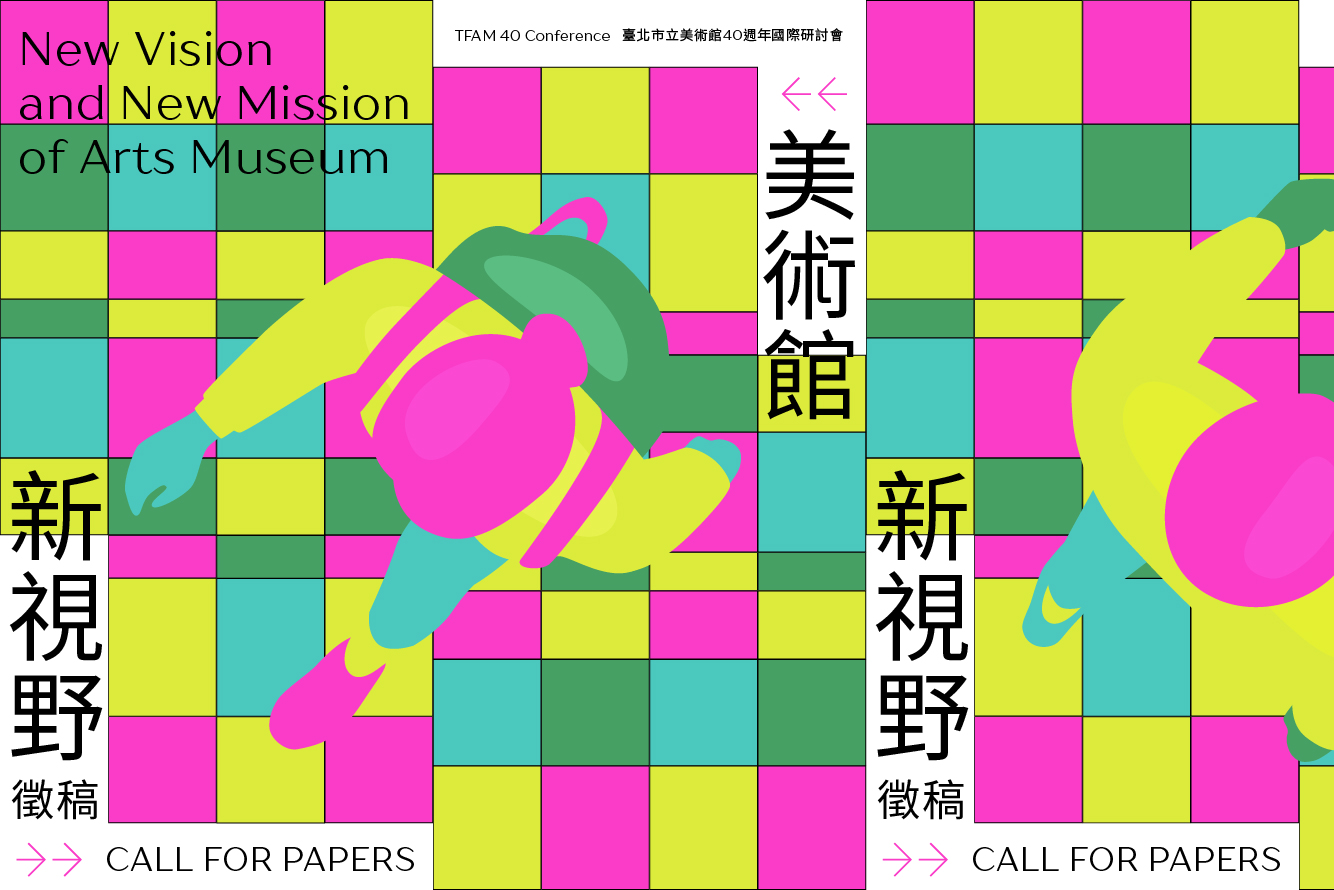 2023.10.4–6臺北市立美術館	美術館肩負著藝術保存、研究、發展與普及的使命，並以服務社會大眾、強化公共服務為已任。惟近年世界各國，尤其是亞洲國家正面臨著人口高齡化的巨大挑戰，美術館如何回應人口變化的衝擊、了解觀眾，將是永續發展的契機。美術館在城市發展中常被期待能帶動區域再造、型塑城市意象，並進一步促進區域的發展與經濟，也將是重要的議題。為慶祝北美館40週年慶，「美術館新視野」研討會將針對當代美術館所面臨的挑戰與契機進行探討，以強化美術館的使命與目標。本研討會歡迎美術館學者、專家與從業人員投稿，詳細議題說明請見徵稿網頁。請填妥以下論文摘要表，於2023年3月31日前寄至tfam40conf@gmail.com信箱，錄取名單將於2023年4月底前公告。作者應於2023年9月1日前繳交6,000–10,000字中文全文（英文全文3,000–5,000字）。所有簡報者可使用中文或英文發表。 時間內容2023.03.31摘要徵稿截止2023.04.30公佈接受名單2023.06.01公佈議程2023.09.01全文截止收件2023.10.04–06會議舉行	「美術館新視野」國際研討會論文摘要表「美術館新視野」國際研討會論文摘要表論文題目作者姓名 服務單位職稱電子郵件信箱關鍵詞 (5個以下)摘要 (中文1,000字、英文500字為上限)摘要 (中文1,000字、英文500字為上限)請於 2023/3/31 前以電子郵件將摘要寄至大會信箱 tfam40conf@gmail.com，主旨請註明「美術館新視野國際研討會投稿摘要」。請於 2023/3/31 前以電子郵件將摘要寄至大會信箱 tfam40conf@gmail.com，主旨請註明「美術館新視野國際研討會投稿摘要」。